Essential Skills (3800)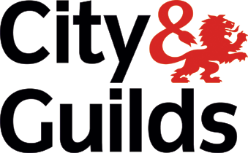 Declaration sheet(for use with desktop task answer booklets printed before 2013)Please indicate as applicable:For centre staff and City & Guilds’ use onlyOwnership and use of desktop tasksAll desktop tasks are jointly owned and approved by all Awarding Organisations recognised to offer Essential Skills qualifications in Northern Ireland. This declaration sheet is © The City and Guilds of London Institute.Desktop tasks are live assessment material and may only be used to carry out the assessment of registered City & Guilds Essential Skills candidates or for internal standardisation purposes. They must be held securely at all times and presented to candidates ‘unseen’.Candidates must not attempt a desktop task until after the portfolio (action based activity) component of the qualification has been completed.  Communication		 Application of NumberTitle of desktop task completed:Candidate declaration:I confirm that this desktop task is entirely my own work.Candidate signature 						  Date 			Assessor declaration:I confirm that the candidate has met / not met (as applicable) the standard required by this desktop task. Assessment was conducted under the specified conditions, and is valid, authentic, reliable, current and sufficient.Assessor signature 						  Date 			Internal Quality Assurer declaration: 
(if sampled)I confirm that the candidate has met / not met (as applicable) the standard required by this desktop task. I have internally quality assured this work.IQA signature 							  Date 			External Quality Assurer declaration: 
(if sampled)I confirm that the candidate has met / not met (as applicable) the standard required by this desktop task. I have externally quality assured this work.EQA signature 							  Date 			